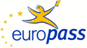 Curriculum VitaePersonal informationNameSalvatore Monaco, MDSalvatore Monaco, MDSalvatore Monaco, MDSalvatore Monaco, MDAddressSection of Neurology, Ospedale Policlinico GB Rossi, Piazzale Scuro 10, 37134 Verona, Italy Section of Neurology, Ospedale Policlinico GB Rossi, Piazzale Scuro 10, 37134 Verona, Italy Section of Neurology, Ospedale Policlinico GB Rossi, Piazzale Scuro 10, 37134 Verona, Italy Section of Neurology, Ospedale Policlinico GB Rossi, Piazzale Scuro 10, 37134 Verona, Italy TelephoneOffice: 0039-045-8124768Office: 0039-045-8124768Fax0039-045-80274920039-045-80274920039-045-80274920039-045-8027492E-mailsalvatore.monaco@univr.itsalvatore.monaco@univr.itsalvatore.monaco@univr.itsalvatore.monaco@univr.itNationalityItalianItalianItalianItalianWork experienceMain activities and responsibilitiesFull Professor of Neurology, University of VeronaDirector of Neurology B, AOUI VeronaDirector of the School of Neurology, University of VeronaFull Professor of Neurology, University of VeronaDirector of Neurology B, AOUI VeronaDirector of the School of Neurology, University of VeronaFull Professor of Neurology, University of VeronaDirector of Neurology B, AOUI VeronaDirector of the School of Neurology, University of VeronaFull Professor of Neurology, University of VeronaDirector of Neurology B, AOUI VeronaDirector of the School of Neurology, University of VeronaEducation and training 1978 Medical Doctor, University of Padua 1982 Board in Neurology, University of Verona 1988 Board in Neuropathology, University of Verona 1982-1986 Research Scholar, Division of Neuropathology, Department of  Pathology, Case Western Reserve University, Cleveland, Ohio, USA                          1987 Lecturer in Neurology, University of Verona 1990-91 Visiting Scientist, “Max-Planck-Institute für Psychiatrie”,München 1994-1997 Associated Professor in Neurology, University of Padua 1997-2006 Associated Professor in Neurology, University of Verona 2006-today Full Professor in Neurology, University of Verona 1978 Medical Doctor, University of Padua 1982 Board in Neurology, University of Verona 1988 Board in Neuropathology, University of Verona 1982-1986 Research Scholar, Division of Neuropathology, Department of  Pathology, Case Western Reserve University, Cleveland, Ohio, USA                          1987 Lecturer in Neurology, University of Verona 1990-91 Visiting Scientist, “Max-Planck-Institute für Psychiatrie”,München 1994-1997 Associated Professor in Neurology, University of Padua 1997-2006 Associated Professor in Neurology, University of Verona 2006-today Full Professor in Neurology, University of Verona 1978 Medical Doctor, University of Padua 1982 Board in Neurology, University of Verona 1988 Board in Neuropathology, University of Verona 1982-1986 Research Scholar, Division of Neuropathology, Department of  Pathology, Case Western Reserve University, Cleveland, Ohio, USA                          1987 Lecturer in Neurology, University of Verona 1990-91 Visiting Scientist, “Max-Planck-Institute für Psychiatrie”,München 1994-1997 Associated Professor in Neurology, University of Padua 1997-2006 Associated Professor in Neurology, University of Verona 2006-today Full Professor in Neurology, University of Verona 1978 Medical Doctor, University of Padua 1982 Board in Neurology, University of Verona 1988 Board in Neuropathology, University of Verona 1982-1986 Research Scholar, Division of Neuropathology, Department of  Pathology, Case Western Reserve University, Cleveland, Ohio, USA                          1987 Lecturer in Neurology, University of Verona 1990-91 Visiting Scientist, “Max-Planck-Institute für Psychiatrie”,München 1994-1997 Associated Professor in Neurology, University of Padua 1997-2006 Associated Professor in Neurology, University of Verona 2006-today Full Professor in Neurology, University of VeronaAdditional informationAnnexesSelection of 5 career publicationsSelection of 2014-2018   publications Selection of 5 publications of last 5 yearsAdvisory Board, Neurological Sciences Associate Editor, Journal of Alzheimer’s diseaseMember of the Italian Society of NeurologyMember of the Italian Association of Neuropathology and Clinical Neurobiology 2013-2015 President of the Italian Association of Neuropathology and Clinical Neurobiology Main research interests in neurodegenerative disorders, prion diseases, neuroinflammation, brain-heart interaction, disimmune diseases, biomarkers Publications:Author of 172 articles indexed in PubMedHirsh index: 34Monaco S, Autilio-Gambetti L, Zabel D, Gambetti P. Giant axonal neuropathy: acceleration of neurofilament transport in optic axons.  Proc Natl Acad Sci USA, 1985, 82:920-924 Monaco S, Autilio-Gambetti L, Lasek RJ, Katz MJ, Gambetti P. Experimental increase of neurofilament transport rate: decreases in neurofilament number and in axon diameter. J Neuropathol Exp Neurol. 1989, 48:23-32Monaco S, Bonetti B, Ferrari S, Moretto G, Nardelli E, Tedesco F, Mollnes TE, Nobile-Orazio E, Manfredini E, Bonazzi L, Rizzuto N. Complement-mediated demyelination in patients with IgM monoclonal gammopathy and polyneuropathy. N Engl J Med 1990, 322:649-652Zanusso G, Ferrari S, Cardone F, Zampieri P, Gelati M, Fiorini M, Farinazzo A, Gardiman M, Cavallaro T, Bentivoglio M, Righetti PG, Pocchiari M, Rizzuto N, Monaco S. Detection of pathological prion protein in the olfactory epithelium in sporadic Creutzfeldt-Jakob disease. N Engl J Med 2003, 348:711-719Casalone C, Zanusso G, Acutis P, Ferrari S, Capucci L, Tagliavini F, Monaco S, Caramelli M. Identification of a second bovine amyloidotic spongiform encephalopathy: molecular similarities with sporadic Creutzfeldt-Jakob disease. Proc Natl Acad Sci U S A. 2004, 101:3065-70Orrù C, Bongianni M, Tonoli G, Ferrari S, Hughson AG, Bradley RG, Fiorini M, Pocchiari M, Monaco S, Caughey B, Zanusso G. A Test for Creutzfeldt–Jakob Disease Using Nasal Brushings. N Engl J Med  2014, 371(6):519-29Advisory Board, Neurological Sciences Associate Editor, Journal of Alzheimer’s diseaseMember of the Italian Society of NeurologyMember of the Italian Association of Neuropathology and Clinical Neurobiology 2013-2015 President of the Italian Association of Neuropathology and Clinical Neurobiology Main research interests in neurodegenerative disorders, prion diseases, neuroinflammation, brain-heart interaction, disimmune diseases, biomarkers Publications:Author of 172 articles indexed in PubMedHirsh index: 34Monaco S, Autilio-Gambetti L, Zabel D, Gambetti P. Giant axonal neuropathy: acceleration of neurofilament transport in optic axons.  Proc Natl Acad Sci USA, 1985, 82:920-924 Monaco S, Autilio-Gambetti L, Lasek RJ, Katz MJ, Gambetti P. Experimental increase of neurofilament transport rate: decreases in neurofilament number and in axon diameter. J Neuropathol Exp Neurol. 1989, 48:23-32Monaco S, Bonetti B, Ferrari S, Moretto G, Nardelli E, Tedesco F, Mollnes TE, Nobile-Orazio E, Manfredini E, Bonazzi L, Rizzuto N. Complement-mediated demyelination in patients with IgM monoclonal gammopathy and polyneuropathy. N Engl J Med 1990, 322:649-652Zanusso G, Ferrari S, Cardone F, Zampieri P, Gelati M, Fiorini M, Farinazzo A, Gardiman M, Cavallaro T, Bentivoglio M, Righetti PG, Pocchiari M, Rizzuto N, Monaco S. Detection of pathological prion protein in the olfactory epithelium in sporadic Creutzfeldt-Jakob disease. N Engl J Med 2003, 348:711-719Casalone C, Zanusso G, Acutis P, Ferrari S, Capucci L, Tagliavini F, Monaco S, Caramelli M. Identification of a second bovine amyloidotic spongiform encephalopathy: molecular similarities with sporadic Creutzfeldt-Jakob disease. Proc Natl Acad Sci U S A. 2004, 101:3065-70Orrù C, Bongianni M, Tonoli G, Ferrari S, Hughson AG, Bradley RG, Fiorini M, Pocchiari M, Monaco S, Caughey B, Zanusso G. A Test for Creutzfeldt–Jakob Disease Using Nasal Brushings. N Engl J Med  2014, 371(6):519-29Advisory Board, Neurological Sciences Associate Editor, Journal of Alzheimer’s diseaseMember of the Italian Society of NeurologyMember of the Italian Association of Neuropathology and Clinical Neurobiology 2013-2015 President of the Italian Association of Neuropathology and Clinical Neurobiology Main research interests in neurodegenerative disorders, prion diseases, neuroinflammation, brain-heart interaction, disimmune diseases, biomarkers Publications:Author of 172 articles indexed in PubMedHirsh index: 34Monaco S, Autilio-Gambetti L, Zabel D, Gambetti P. Giant axonal neuropathy: acceleration of neurofilament transport in optic axons.  Proc Natl Acad Sci USA, 1985, 82:920-924 Monaco S, Autilio-Gambetti L, Lasek RJ, Katz MJ, Gambetti P. Experimental increase of neurofilament transport rate: decreases in neurofilament number and in axon diameter. J Neuropathol Exp Neurol. 1989, 48:23-32Monaco S, Bonetti B, Ferrari S, Moretto G, Nardelli E, Tedesco F, Mollnes TE, Nobile-Orazio E, Manfredini E, Bonazzi L, Rizzuto N. Complement-mediated demyelination in patients with IgM monoclonal gammopathy and polyneuropathy. N Engl J Med 1990, 322:649-652Zanusso G, Ferrari S, Cardone F, Zampieri P, Gelati M, Fiorini M, Farinazzo A, Gardiman M, Cavallaro T, Bentivoglio M, Righetti PG, Pocchiari M, Rizzuto N, Monaco S. Detection of pathological prion protein in the olfactory epithelium in sporadic Creutzfeldt-Jakob disease. N Engl J Med 2003, 348:711-719Casalone C, Zanusso G, Acutis P, Ferrari S, Capucci L, Tagliavini F, Monaco S, Caramelli M. Identification of a second bovine amyloidotic spongiform encephalopathy: molecular similarities with sporadic Creutzfeldt-Jakob disease. Proc Natl Acad Sci U S A. 2004, 101:3065-70Orrù C, Bongianni M, Tonoli G, Ferrari S, Hughson AG, Bradley RG, Fiorini M, Pocchiari M, Monaco S, Caughey B, Zanusso G. A Test for Creutzfeldt–Jakob Disease Using Nasal Brushings. N Engl J Med  2014, 371(6):519-29Advisory Board, Neurological Sciences Associate Editor, Journal of Alzheimer’s diseaseMember of the Italian Society of NeurologyMember of the Italian Association of Neuropathology and Clinical Neurobiology 2013-2015 President of the Italian Association of Neuropathology and Clinical Neurobiology Main research interests in neurodegenerative disorders, prion diseases, neuroinflammation, brain-heart interaction, disimmune diseases, biomarkers Publications:Author of 172 articles indexed in PubMedHirsh index: 34Monaco S, Autilio-Gambetti L, Zabel D, Gambetti P. Giant axonal neuropathy: acceleration of neurofilament transport in optic axons.  Proc Natl Acad Sci USA, 1985, 82:920-924 Monaco S, Autilio-Gambetti L, Lasek RJ, Katz MJ, Gambetti P. Experimental increase of neurofilament transport rate: decreases in neurofilament number and in axon diameter. J Neuropathol Exp Neurol. 1989, 48:23-32Monaco S, Bonetti B, Ferrari S, Moretto G, Nardelli E, Tedesco F, Mollnes TE, Nobile-Orazio E, Manfredini E, Bonazzi L, Rizzuto N. Complement-mediated demyelination in patients with IgM monoclonal gammopathy and polyneuropathy. N Engl J Med 1990, 322:649-652Zanusso G, Ferrari S, Cardone F, Zampieri P, Gelati M, Fiorini M, Farinazzo A, Gardiman M, Cavallaro T, Bentivoglio M, Righetti PG, Pocchiari M, Rizzuto N, Monaco S. Detection of pathological prion protein in the olfactory epithelium in sporadic Creutzfeldt-Jakob disease. N Engl J Med 2003, 348:711-719Casalone C, Zanusso G, Acutis P, Ferrari S, Capucci L, Tagliavini F, Monaco S, Caramelli M. Identification of a second bovine amyloidotic spongiform encephalopathy: molecular similarities with sporadic Creutzfeldt-Jakob disease. Proc Natl Acad Sci U S A. 2004, 101:3065-70Orrù C, Bongianni M, Tonoli G, Ferrari S, Hughson AG, Bradley RG, Fiorini M, Pocchiari M, Monaco S, Caughey B, Zanusso G. A Test for Creutzfeldt–Jakob Disease Using Nasal Brushings. N Engl J Med  2014, 371(6):519-29           Selected GrantsZanusso G, Monaco S, Pocchiari M, Caughey B. Advanced tests for early and accurate diagnosis of Creutzfeldt-Jakob disease. Nat Rev Neurol. 2016 Jun;12(6):325-33. doi: 10.1038/nrneurol.2016.65Calabrese M, Pitteri M, Farina G, Bajrami A, Castellaro M, Magliozzi R, Monaco S. Dimethyl fumarate: a possible exit strategy from natalizumab treatment in patients with multiple sclerosis at risk for severe adverse events. J Neurol Neurosurg Psychiatry. 2017 Dec;88(12):1073-1078. doi: 10.1136/jnnp-2017-316236Bongianni M, Orrù C, Groveman BR, Sacchetto L, Fiorini M, Tonoli G, Triva G, Capaldi S, Testi S, Ferrari S, Cagnin A, Ladogana A, Poleggi A, Colaizzo E, Tiple D, Vaianella L, Castriciano S, Marchioni D, Hughson AG, Imperiale D, Cattaruzza T, Fabrizi GM, Pocchiari M, Monaco S, Caughey B, Zanusso G. Diagnosis of Human Prion Disease Using Real-Time Quaking-Induced Conversion Testing of Olfactory Mucosa and Cerebrospinal Fluid Samples. JAMA Neurol. 2017 Feb 1;74(2):155-162. doi: 10.1001/jamaneurol.2016.4614.Marafioti V, Turri G, Carbone V, Monaco S. Association of prolonged QTc interval with Takotsubo cardiomyopathy: A neurocardiac syndrome inside the mystery of the insula of Reil. Clin Cardiol. 2018 Apr;41(4):551-555. doi: 10.1002/clc.22910. Epub 2018 Apr 17.Veneto Region Finalized Research 2014 (RP-2014-00000400; “Experimental Study of a Clinical Network for Diagnosing Rapidly Progressive Dementias”Predictive and diagnostic biomarkers in neoplastic, inflammatory, and neurodegenerative disorders (Cariverona, 2014-2018)Ministry of Health RF-2011-0234-7955- A multicenter prospective study on inflammatory/infectious CNS diseases in different immunological settings using an online data baseZanusso G, Monaco S, Pocchiari M, Caughey B. Advanced tests for early and accurate diagnosis of Creutzfeldt-Jakob disease. Nat Rev Neurol. 2016 Jun;12(6):325-33. doi: 10.1038/nrneurol.2016.65Calabrese M, Pitteri M, Farina G, Bajrami A, Castellaro M, Magliozzi R, Monaco S. Dimethyl fumarate: a possible exit strategy from natalizumab treatment in patients with multiple sclerosis at risk for severe adverse events. J Neurol Neurosurg Psychiatry. 2017 Dec;88(12):1073-1078. doi: 10.1136/jnnp-2017-316236Bongianni M, Orrù C, Groveman BR, Sacchetto L, Fiorini M, Tonoli G, Triva G, Capaldi S, Testi S, Ferrari S, Cagnin A, Ladogana A, Poleggi A, Colaizzo E, Tiple D, Vaianella L, Castriciano S, Marchioni D, Hughson AG, Imperiale D, Cattaruzza T, Fabrizi GM, Pocchiari M, Monaco S, Caughey B, Zanusso G. Diagnosis of Human Prion Disease Using Real-Time Quaking-Induced Conversion Testing of Olfactory Mucosa and Cerebrospinal Fluid Samples. JAMA Neurol. 2017 Feb 1;74(2):155-162. doi: 10.1001/jamaneurol.2016.4614.Marafioti V, Turri G, Carbone V, Monaco S. Association of prolonged QTc interval with Takotsubo cardiomyopathy: A neurocardiac syndrome inside the mystery of the insula of Reil. Clin Cardiol. 2018 Apr;41(4):551-555. doi: 10.1002/clc.22910. Epub 2018 Apr 17.Veneto Region Finalized Research 2014 (RP-2014-00000400; “Experimental Study of a Clinical Network for Diagnosing Rapidly Progressive Dementias”Predictive and diagnostic biomarkers in neoplastic, inflammatory, and neurodegenerative disorders (Cariverona, 2014-2018)Ministry of Health RF-2011-0234-7955- A multicenter prospective study on inflammatory/infectious CNS diseases in different immunological settings using an online data baseZanusso G, Monaco S, Pocchiari M, Caughey B. Advanced tests for early and accurate diagnosis of Creutzfeldt-Jakob disease. Nat Rev Neurol. 2016 Jun;12(6):325-33. doi: 10.1038/nrneurol.2016.65Calabrese M, Pitteri M, Farina G, Bajrami A, Castellaro M, Magliozzi R, Monaco S. Dimethyl fumarate: a possible exit strategy from natalizumab treatment in patients with multiple sclerosis at risk for severe adverse events. J Neurol Neurosurg Psychiatry. 2017 Dec;88(12):1073-1078. doi: 10.1136/jnnp-2017-316236Bongianni M, Orrù C, Groveman BR, Sacchetto L, Fiorini M, Tonoli G, Triva G, Capaldi S, Testi S, Ferrari S, Cagnin A, Ladogana A, Poleggi A, Colaizzo E, Tiple D, Vaianella L, Castriciano S, Marchioni D, Hughson AG, Imperiale D, Cattaruzza T, Fabrizi GM, Pocchiari M, Monaco S, Caughey B, Zanusso G. Diagnosis of Human Prion Disease Using Real-Time Quaking-Induced Conversion Testing of Olfactory Mucosa and Cerebrospinal Fluid Samples. JAMA Neurol. 2017 Feb 1;74(2):155-162. doi: 10.1001/jamaneurol.2016.4614.Marafioti V, Turri G, Carbone V, Monaco S. Association of prolonged QTc interval with Takotsubo cardiomyopathy: A neurocardiac syndrome inside the mystery of the insula of Reil. Clin Cardiol. 2018 Apr;41(4):551-555. doi: 10.1002/clc.22910. Epub 2018 Apr 17.Veneto Region Finalized Research 2014 (RP-2014-00000400; “Experimental Study of a Clinical Network for Diagnosing Rapidly Progressive Dementias”Predictive and diagnostic biomarkers in neoplastic, inflammatory, and neurodegenerative disorders (Cariverona, 2014-2018)Ministry of Health RF-2011-0234-7955- A multicenter prospective study on inflammatory/infectious CNS diseases in different immunological settings using an online data baseZanusso G, Monaco S, Pocchiari M, Caughey B. Advanced tests for early and accurate diagnosis of Creutzfeldt-Jakob disease. Nat Rev Neurol. 2016 Jun;12(6):325-33. doi: 10.1038/nrneurol.2016.65Calabrese M, Pitteri M, Farina G, Bajrami A, Castellaro M, Magliozzi R, Monaco S. Dimethyl fumarate: a possible exit strategy from natalizumab treatment in patients with multiple sclerosis at risk for severe adverse events. J Neurol Neurosurg Psychiatry. 2017 Dec;88(12):1073-1078. doi: 10.1136/jnnp-2017-316236Bongianni M, Orrù C, Groveman BR, Sacchetto L, Fiorini M, Tonoli G, Triva G, Capaldi S, Testi S, Ferrari S, Cagnin A, Ladogana A, Poleggi A, Colaizzo E, Tiple D, Vaianella L, Castriciano S, Marchioni D, Hughson AG, Imperiale D, Cattaruzza T, Fabrizi GM, Pocchiari M, Monaco S, Caughey B, Zanusso G. Diagnosis of Human Prion Disease Using Real-Time Quaking-Induced Conversion Testing of Olfactory Mucosa and Cerebrospinal Fluid Samples. JAMA Neurol. 2017 Feb 1;74(2):155-162. doi: 10.1001/jamaneurol.2016.4614.Marafioti V, Turri G, Carbone V, Monaco S. Association of prolonged QTc interval with Takotsubo cardiomyopathy: A neurocardiac syndrome inside the mystery of the insula of Reil. Clin Cardiol. 2018 Apr;41(4):551-555. doi: 10.1002/clc.22910. Epub 2018 Apr 17.Veneto Region Finalized Research 2014 (RP-2014-00000400; “Experimental Study of a Clinical Network for Diagnosing Rapidly Progressive Dementias”Predictive and diagnostic biomarkers in neoplastic, inflammatory, and neurodegenerative disorders (Cariverona, 2014-2018)Ministry of Health RF-2011-0234-7955- A multicenter prospective study on inflammatory/infectious CNS diseases in different immunological settings using an online data base